Pre-Calculus◄ April 2016May  2016May  2016May  2016May  2016May  2016June 2016 ►SunMonTueWedThuFriSat1 2Sec. 10.3Pgs. 748 1-3, 5-10 all 11-27 odds3 10.3 Cont.Pgs. 748-74922-28 Evens; 30-54(x3)4 10.4 HyperbolasPg. 758-7591-10 all; 12-42 (x3)5 10.4 Cont.Pg. 758-75914, 16, 20, 22, 32, 34, 38; 43-51 all6 10.1-10.4 ReviewPgs. 800-801 1-43 odds7 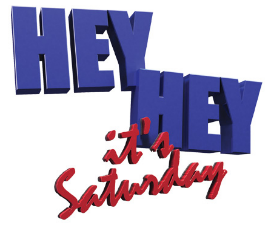 8 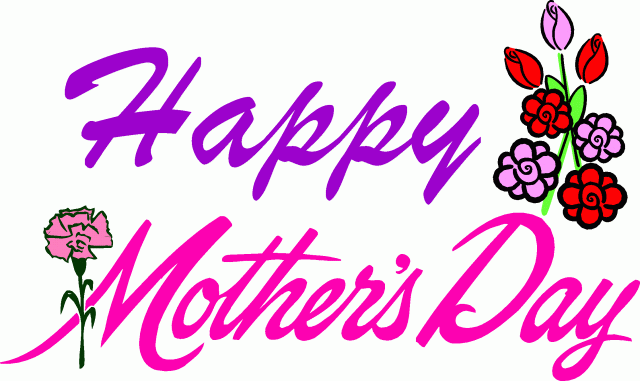 9 In class Review1010.1-10.4 First ½ Chapter Test11 Sec. 10.7 Polar CoordinatesPg. 7811-4, 6-66 (x3)12 Sec. 10.7 Cont.Pgs. 781-78250, 52, 62, 64, 69-120 (x3)13 Activity14 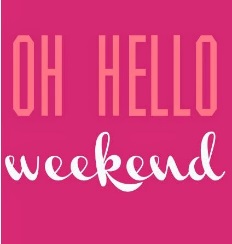 15 16Sec. 10.8 Graphs of Polar Equations17 Sec. 10.8 Cont. 18 Sec. 10.8 Activity1910.7 to 10.8 reviewPgs. 801-80266-102 Evens20 Review21 Armed Forces Day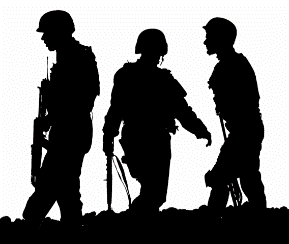 22 23 10.7 to 10.8 Quiz24 Exam Review25 Exam Review26 Exam Review27 No School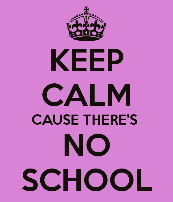 28 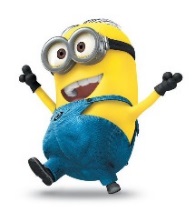 29 All Pre Calc Students Take Exams This Week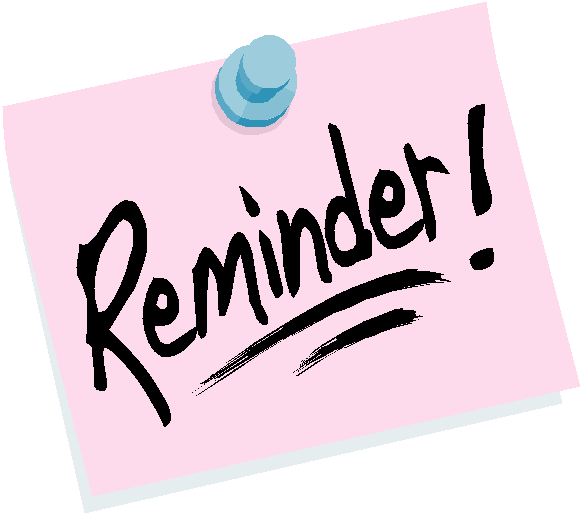 30 No School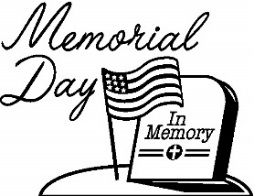 31 Last week for Seniors.Exam Review6/1                                   6/2                           6/3 Exam Review          Exams                                 First and Second Hour                                    3rd through 6th Hour             Exam     Seniors Last Day of School9                                                                                                                                                 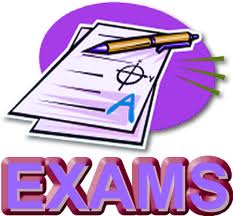 6/1                                   6/2                           6/3 Exam Review          Exams                                 First and Second Hour                                    3rd through 6th Hour             Exam     Seniors Last Day of School9                                                                                                                                                 6/1                                   6/2                           6/3 Exam Review          Exams                                 First and Second Hour                                    3rd through 6th Hour             Exam     Seniors Last Day of School9                                                                                                                                                 6/1                                   6/2                           6/3 Exam Review          Exams                                 First and Second Hour                                    3rd through 6th Hour             Exam     Seniors Last Day of School9                                                                                                                                                 